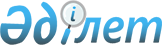 О Дуйсеновой Т.Б.Постановление Правительства Республики Казахстан от 16 сентября 2002 года N 1021     Правительство Республики Казахстан постановляет:     Назначить Дуйсенову Тамару Босымбековну вице-Министром труда и социальной защиты населения Республики Казахстан.       Премьер-Министр      Республики Казахстан (Специалисты: Склярова И.В.,              Абрамова Т.М.)
					© 2012. РГП на ПХВ «Институт законодательства и правовой информации Республики Казахстан» Министерства юстиции Республики Казахстан
				